О внесении изменений в муниципальную программу «Создание условий для духовно-культурного развития Алданского района на 2016 – 2020гг.»В целях приведения в соответствие муниципальной программы, а также на основании нового перечня программных мероприятий и повышения эффективности реализации муниципальной программы «Создание условий для духовно-культурного развития Алданского района на 2016 – 2020гг.», постановляю: 1.  Внести в муниципальную программу «Создание условий для духовно-культурного развития Алданского района на 2016 – 2020гг.» (далее муниципальную программу), утвержденную постановлением главы района №657п от 26.11.2015г., с изменениями от 14.09.2018г. №815п, следующие изменения:В Паспорте муниципальной программы п. 10 «Предельный объем средств на реализацию программы с разбивкой по годам» изложить в новой редакции: «Всего – 419 201,36 тыс. руб., в том числе с разбивкой по годам:2016 г. – 52035,14 тыс. руб.2017 г. – 93801,66 тыс. руб.2018 г. – 134431,58 тыс. руб.2019 г. - 89796,14 тыс. руб.2020 г. – 49136,84 тыс. руб.Изложить приложение №2 к муниципальной программе, утвержденной постановлением главы района №657п от 26.11.2015г., с изменениями от 14.09.2018г. №815п, «Система программных мероприятий муниципальной программы» в новой редакции, согласно приложению №1 к настоящему Постановлению.Опубликовать настоящее постановление в средствах массовой информации, и на официальном сайте МО «Алданский район».Контроль исполнения настоящего постановления возложить на заместителя главы администрации МО «Алданский район» по социальным вопросам (Сахно И.В.). Настоящее постановление вступает в силу с момента подписания.                    И.о. глава  района                                                                                                       Р.Г. ХалиуллинИсп. Помалейко Анастасия Леонидовна, т.8 41145 31017Приложение №1  к Постановлению "О внесении изменений в муниципальную программу "Создание условий для духовно-культурного развития граждан Алданского района на 2016-2020гг"" от 25. 07. 2019г. № 762 пСистема программных мероприятий муниципальной программы   "Создание условий для духовно-культурного развития  граждан Алданского района на 2018-2020 гг."Расшифровка подпрограмм муниципальной программы   "Создание условий для духовно-культурного развития  граждан Алданского района на 2018 г." РЕСПУБЛИКА  САХА (ЯКУТИЯ) АДМИНИСТРАЦИЯ МУНИЦИПАЛЬНОГО  ОБРАЗОВАНИЯ«АЛДАНСКИЙ  РАЙОН»ПОСТАНОВЛЕНИЕ  № 762 п от 25.07.2019 г.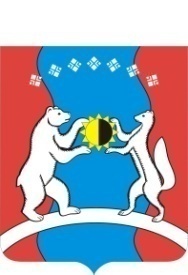 САХА ӨРӨСПҮҮБҮЛҮКЭТЭ«АЛДАН  ОРОЙУОНА»МУНИЦИПАЛЬНАЙТЭРИЛЛИИДЬАһАЛТАТАУУРААХКод целевой статьи расходовКод целевой статьи расходовКод целевой статьи расходовКод целевой статьи расходовКод целевой статьи расходовКод целевой статьи расходовКод целевой статьи расходовКод целевой статьи расходов№Наименование мероприятияНаименование мероприятияНаименование мероприятияНаименование мероприятияВсего (тыс.руб.)Федера льный бюджетГосударственный бюджет                 РС (Я),  в том числе Государственный бюджет                 РС (Я),  в том числе Государственный бюджет                 РС (Я),  в том числе Государственный бюджет                 РС (Я),  в том числе Местные бюджетыМестные бюджетыВнебюджетные средстваВнебюджетные средстваВнебюджетные средстваИнвест. надбавкаИнвест. надбавкаКод целевой статьи расходовКод целевой статьи расходовКод целевой статьи расходовКод целевой статьи расходовКод целевой статьи расходовКод целевой статьи расходовКод целевой статьи расходовКод целевой статьи расходов№Наименование мероприятияНаименование мероприятияНаименование мероприятияНаименование мероприятияВсего (тыс.руб.)Федера льный бюджетВсегоБюдж. Ассигн.Бюджет. кредитыБюджет. кредитыМестные бюджетыМестные бюджетыВсегоВсегов т.ч. Госуд.. гарантииИнвест. надбавкаИнвест. надбавка10000000000000Цель программы: Обеспечение конституционных прав граждан Алданского района на доступ к культурным ценностям, свободу творчества и участие в культурной жизниЦель программы: Обеспечение конституционных прав граждан Алданского района на доступ к культурным ценностям, свободу творчества и участие в культурной жизниЦель программы: Обеспечение конституционных прав граждан Алданского района на доступ к культурным ценностям, свободу творчества и участие в культурной жизниЦель программы: Обеспечение конституционных прав граждан Алданского района на доступ к культурным ценностям, свободу творчества и участие в культурной жизниВСЕГО:ВСЕГО:ВСЕГО:ВСЕГО:   273 364,56    14 760,39      258 604,17      258 604,17   2018  год2018  год2018  год2018  год     134 431,58       12 388,39         122 043,19         122 043,19   2019  год2019  год2019  год2019  год        89 796,14         1 186,00           88 610,14           88 610,14   2020  год2020  год2020  год2020  год        49 136,84         1 186,00           47 950,84           47 950,84   10110000000000Обеспечивающая программаОбеспечивающая программаОбеспечивающая программаОбеспечивающая программа     65 294,01         4 232,50         61 061,51         61 061,51   2018  год2018  год2018  год2018  год        21 470,29         1 860,50           19 609,79           19 609,79   2019  год2019  год2019  год2019  год        22 823,22         1 186,00           21 637,22           21 637,22   2020  год2020  год2020  год2020  год        21 000,50         1 186,00           19 814,50           19 814,50   10110000220011Мероприятие № 1. Расходы на обеспечение деятельности (оказание услуг) муниципальных учрежденийМероприятие № 1. Расходы на обеспечение деятельности (оказание услуг) муниципальных учрежденийМероприятие № 1. Расходы на обеспечение деятельности (оказание услуг) муниципальных учрежденийМероприятие № 1. Расходы на обеспечение деятельности (оказание услуг) муниципальных учреждений        60 987,21   60987,2160987,212018  год2018  год2018  год2018  год        19 535,49           19 535,49           19 535,49   2019  год2019  год2019  год2019  год        21 637,22           21 637,22           21 637,22   2020  год2020  год2020  год2020  год        19 814,50           19 814,50           19 814,50   10110000633300Мероприятие № 2. Выполнение отдельных государственных полномочий по комплектованию, хранению, учету и использованию документов архивного фонда РС (Я)Мероприятие № 2. Выполнение отдельных государственных полномочий по комплектованию, хранению, учету и использованию документов архивного фонда РС (Я)Мероприятие № 2. Выполнение отдельных государственных полномочий по комплектованию, хранению, учету и использованию документов архивного фонда РС (Я)Мероприятие № 2. Выполнение отдельных государственных полномочий по комплектованию, хранению, учету и использованию документов архивного фонда РС (Я)          3 598,48         3 598,48                          -                            -     2018 год2018 год2018 год2018 год          1 226,48         1 226,48   2019 год2019 год2019 год2019 год          1 186,00         1 186,00                          -                            -     2020 год2020 год2020 год2020 год          1 186,00         1 186,00                          -                            -     Задача № 1. Государственная поддержка  муниципальных учреждений культурыЗадача № 1. Государственная поддержка  муниципальных учреждений культурыЗадача № 1. Государственная поддержка  муниципальных учреждений культурыЗадача № 1. Государственная поддержка  муниципальных учреждений культуры            708,32           634,02                  74,30                  74,30   2018 год2018 год2018 год2018 год             708,32            634,02                   74,30                   74,30   2019 год2019 год2019 год2019 год                       -                        -                            -                            -     2020 год2020 год2020 год2020 год                       -                        -                            -                            -     10110000624500Мероприятие № 1. Софинансирование расходных обязательств по оказанию муниципальных услуг (выполнению муниципальных функций), в связи с повышением оплаты труда работников учреждений бюджетного сектора экономики (за счет ср. ГБ)Мероприятие № 1. Софинансирование расходных обязательств по оказанию муниципальных услуг (выполнению муниципальных функций), в связи с повышением оплаты труда работников учреждений бюджетного сектора экономики (за счет ср. ГБ)Мероприятие № 1. Софинансирование расходных обязательств по оказанию муниципальных услуг (выполнению муниципальных функций), в связи с повышением оплаты труда работников учреждений бюджетного сектора экономики (за счет ср. ГБ)Мероприятие № 1. Софинансирование расходных обязательств по оказанию муниципальных услуг (выполнению муниципальных функций), в связи с повышением оплаты труда работников учреждений бюджетного сектора экономики (за счет ср. ГБ)             511,44            511,44                          -                            -     2018 год2018 год2018 год2018 год             511,44            511,44                          -                            -     2019 год2019 год2019 год2019 год                       -                        -                            -                            -     2020 год2020 год2020 год2020 год                       -                        -                            -                            -     10110000627200Мероприятие № 2. Софинансирование расходных обязательств по оказанию муниципальных услуг (выполнению муниципальных функций), в связи с увеличением минимального размера оплаты труда работников учреждений бюджетного сектора экономики (за счет ср. ГБ)Мероприятие № 2. Софинансирование расходных обязательств по оказанию муниципальных услуг (выполнению муниципальных функций), в связи с увеличением минимального размера оплаты труда работников учреждений бюджетного сектора экономики (за счет ср. ГБ)Мероприятие № 2. Софинансирование расходных обязательств по оказанию муниципальных услуг (выполнению муниципальных функций), в связи с увеличением минимального размера оплаты труда работников учреждений бюджетного сектора экономики (за счет ср. ГБ)Мероприятие № 2. Софинансирование расходных обязательств по оказанию муниципальных услуг (выполнению муниципальных функций), в связи с увеличением минимального размера оплаты труда работников учреждений бюджетного сектора экономики (за счет ср. ГБ)             122,58            122,58                          -                            -     2018 год2018 год2018 год2018 год             122,58            122,58                          -                            -     2019 год2019 год2019 год2019 год                       -                        -                            -                            -     2020 год2020 год2020 год2020 год                       -                        -                            -                            -     10110000S24500Мероприятие № 3. Софинансирование расходных обязательств по оказанию муниципальных услуг (выполнению муниципальных функций), в связи с повышением оплаты труда работников учреждений бюджетного сектора экономики (за счет ср. МБ)Мероприятие № 3. Софинансирование расходных обязательств по оказанию муниципальных услуг (выполнению муниципальных функций), в связи с повышением оплаты труда работников учреждений бюджетного сектора экономики (за счет ср. МБ)Мероприятие № 3. Софинансирование расходных обязательств по оказанию муниципальных услуг (выполнению муниципальных функций), в связи с повышением оплаты труда работников учреждений бюджетного сектора экономики (за счет ср. МБ)Мероприятие № 3. Софинансирование расходных обязательств по оказанию муниципальных услуг (выполнению муниципальных функций), в связи с повышением оплаты труда работников учреждений бюджетного сектора экономики (за счет ср. МБ)                70,17                      -                     70,17                   70,17   2018 год2018 год2018 год2018 год                70,17                      -                     70,17                   70,17   2019 год2019 год2019 год2019 год                       -                        -                            -                            -     2020 год2020 год2020 год2020 год                       -                        -                            -                            -     10110000S27200Мероприятие № 4. Софинансирование расходных обязательств по оказанию муниципальных услуг (выполнению муниципальных функций), в связи с увеличением минимального размера оплаты труда работников учреждений бюджетного сектора экономики (за счет ср. МБ)Мероприятие № 4. Софинансирование расходных обязательств по оказанию муниципальных услуг (выполнению муниципальных функций), в связи с увеличением минимального размера оплаты труда работников учреждений бюджетного сектора экономики (за счет ср. МБ)Мероприятие № 4. Софинансирование расходных обязательств по оказанию муниципальных услуг (выполнению муниципальных функций), в связи с увеличением минимального размера оплаты труда работников учреждений бюджетного сектора экономики (за счет ср. МБ)Мероприятие № 4. Софинансирование расходных обязательств по оказанию муниципальных услуг (выполнению муниципальных функций), в связи с увеличением минимального размера оплаты труда работников учреждений бюджетного сектора экономики (за счет ср. МБ)                  4,13                      -                        4,13                      4,13   2018 год2018 год2018 год2018 год                  4,13                      -                        4,13                      4,13   2019 год2019 год2019 год2019 год                       -                        -                            -                            -     2020 год2020 год2020 год2020 год                       -                        -                            -                            -     102200000000001.ПОДПРОГРАММА № 1.  ОБЕСПЕЧЕНИЕ ПРАВ ГРАЖДАН НА УЧАСТИЕ В КУЛЬТУРНОЙ ЖИЗНИПОДПРОГРАММА № 1.  ОБЕСПЕЧЕНИЕ ПРАВ ГРАЖДАН НА УЧАСТИЕ В КУЛЬТУРНОЙ ЖИЗНИПОДПРОГРАММА № 1.  ОБЕСПЕЧЕНИЕ ПРАВ ГРАЖДАН НА УЧАСТИЕ В КУЛЬТУРНОЙ ЖИЗНИПОДПРОГРАММА № 1.  ОБЕСПЕЧЕНИЕ ПРАВ ГРАЖДАН НА УЧАСТИЕ В КУЛЬТУРНОЙ ЖИЗНИ     76 543,46      76 543,460      76 543,460   Цель: Создание благоприятных условий для устойчивого развития культурной среды, включающей в себя развитие учреждений культурно-досугового типа, обеспечение сохранности культурно-нравственных ценностей и духовного единства многонационального народа Алданского района. Цель: Создание благоприятных условий для устойчивого развития культурной среды, включающей в себя развитие учреждений культурно-досугового типа, обеспечение сохранности культурно-нравственных ценностей и духовного единства многонационального народа Алданского района. Цель: Создание благоприятных условий для устойчивого развития культурной среды, включающей в себя развитие учреждений культурно-досугового типа, обеспечение сохранности культурно-нравственных ценностей и духовного единства многонационального народа Алданского района. Цель: Создание благоприятных условий для устойчивого развития культурной среды, включающей в себя развитие учреждений культурно-досугового типа, обеспечение сохранности культурно-нравственных ценностей и духовного единства многонационального народа Алданского района. Общая сумма мероприятий подпрограммы № 1Общая сумма мероприятий подпрограммы № 1Общая сумма мероприятий подпрограммы № 1Общая сумма мероприятий подпрограммы № 1   76 543,460      76 543,460      76 543,460   2018  год2018  год2018  год2018  год     46 483,010         46 483,010         46 483,010   2019  год2019  год2019  год2019  год     24 328,000         24 328,000         24 328,000   2020  год2020  год2020  год2020  год        5 732,450           5 732,450           5 732,450   1.1.Задача № 1.  Создание условий для развития культурно-досуговой деятельности, народной культуры, реализации культурного и духовного потенциала жителей Алданского районаЗадача № 1.  Создание условий для развития культурно-досуговой деятельности, народной культуры, реализации культурного и духовного потенциала жителей Алданского районаЗадача № 1.  Создание условий для развития культурно-досуговой деятельности, народной культуры, реализации культурного и духовного потенциала жителей Алданского районаЗадача № 1.  Создание условий для развития культурно-досуговой деятельности, народной культуры, реализации культурного и духовного потенциала жителей Алданского района     17 994,30   17 994,30 17 994,30 102200001000221.1.1.Мероприятие № 1. Культурно-массовые и информационно-просветительские мероприятияМероприятие № 1. Культурно-массовые и информационно-просветительские мероприятияМероприятие № 1. Культурно-массовые и информационно-просветительские мероприятияМероприятие № 1. Культурно-массовые и информационно-просветительские мероприятия        17 994,30   17 994,30 17 994,30 2018  год2018  год2018  год2018  год          6 704,95   6 704,95 6 704,95 2019  год2019  год2019  год2019  год          5 956,90   5 956,90 5 956,90 2020  год2020  год2020  год2020  год          5 332,45   5 332,45 5 332,45 1.3.Задача № 3.  Сохранение, развитие и пропаганда эпических традицийЗадача № 3.  Сохранение, развитие и пропаганда эпических традицийЗадача № 3.  Сохранение, развитие и пропаганда эпических традицийЗадача № 3.  Сохранение, развитие и пропаганда эпических традиций     58 549,16   58 549,16 58 549,16 102200001000331.3.1.Мероприятие № 1. Мероприятия, направленные на защиту, хранение, фиксацию и обеспечение сохранности эпического наследияМероприятие № 1. Мероприятия, направленные на защиту, хранение, фиксацию и обеспечение сохранности эпического наследияМероприятие № 1. Мероприятия, направленные на защиту, хранение, фиксацию и обеспечение сохранности эпического наследияМероприятие № 1. Мероприятия, направленные на защиту, хранение, фиксацию и обеспечение сохранности эпического наследия        58 549,16   58 549,16 58 549,16 2018  год2018  год2018  год2018  год        39 778,06   39 778,06 39 778,06 2019  год2019  год2019  год2019  год        18 371,10   18 371,10 18 371,10 2020  год2020  год2020  год2020  год             400,00   400,00 400,00 104400000000002.ПОДПРОГРАММА № 2. ПОДДЕРЖКА ПРОФЕССИОНАЛЬНОЙ ТВОРЧЕСКОЙ ДЕЯТЕЛЬНОСТИПОДПРОГРАММА № 2. ПОДДЕРЖКА ПРОФЕССИОНАЛЬНОЙ ТВОРЧЕСКОЙ ДЕЯТЕЛЬНОСТИПОДПРОГРАММА № 2. ПОДДЕРЖКА ПРОФЕССИОНАЛЬНОЙ ТВОРЧЕСКОЙ ДЕЯТЕЛЬНОСТИПОДПРОГРАММА № 2. ПОДДЕРЖКА ПРОФЕССИОНАЛЬНОЙ ТВОРЧЕСКОЙ ДЕЯТЕЛЬНОСТИ3 145,003 145,003 145,00Цель: Сохранение якутского героического эпоса Олонхо, эпического наследия коренных малочисленных народов СевераЦель: Сохранение якутского героического эпоса Олонхо, эпического наследия коренных малочисленных народов СевераЦель: Сохранение якутского героического эпоса Олонхо, эпического наследия коренных малочисленных народов СевераЦель: Сохранение якутского героического эпоса Олонхо, эпического наследия коренных малочисленных народов СевераОбщая сумма мероприятий подпрограммы № 2Общая сумма мероприятий подпрограммы № 2Общая сумма мероприятий подпрограммы № 2Общая сумма мероприятий подпрограммы № 23 145,003 145,003 145,002018  год2018  год2018  год2018  год750,00750,00750,002019  год2019  год2019  год2019  год1 595,001 595,001 595,002020  год2020  год2020  год2020  год800,00800,00800,002.1.Задача № 1. Организация поддержки профессиональной творческой деятельностиЗадача № 1. Организация поддержки профессиональной творческой деятельностиЗадача № 1. Организация поддержки профессиональной творческой деятельностиЗадача № 1. Организация поддержки профессиональной творческой деятельности3 145,003 145,003 145,00104400001000112.1.1.Мероприятие № 1.  Расширение доступности театрального искусства для различных слоев населения (гастрольная, рекламная деятельность и т.д.)Мероприятие № 1.  Расширение доступности театрального искусства для различных слоев населения (гастрольная, рекламная деятельность и т.д.)Мероприятие № 1.  Расширение доступности театрального искусства для различных слоев населения (гастрольная, рекламная деятельность и т.д.)Мероприятие № 1.  Расширение доступности театрального искусства для различных слоев населения (гастрольная, рекламная деятельность и т.д.)2 045,002 045,002 045,002018  год2018  год2018  год2018  год250,00250,00250,002019  год2019  год2019  год2019  год995,00995,00995,002020  год2020  год2020  год2020  год800,00800,00800,00104400001000222.1.2.Мероприятие №2. Создание, издание, переиздание литературных произведений, перевод, редактирование, художественное оформление, составление сборников и т.д.)Мероприятие №2. Создание, издание, переиздание литературных произведений, перевод, редактирование, художественное оформление, составление сборников и т.д.)Мероприятие №2. Создание, издание, переиздание литературных произведений, перевод, редактирование, художественное оформление, составление сборников и т.д.)Мероприятие №2. Создание, издание, переиздание литературных произведений, перевод, редактирование, художественное оформление, составление сборников и т.д.)1 100,001 100,001 100,002018  год2018  год2018  год2018  год500,00500,00500,002019  год2019  год2019  год2019  год600,00600,00600,002020  год2020  год2020  год2020  год0,000,000,00107700000000003.ПОДПРОГРАММА № 3. МОДЕРНИЗАЦИЯ И УКРЕПЛЕНИЕ РЕСУРСОВ УЧРЕЖДЕНИЙ КУЛЬТУРЫ И ИСКУССТВАПОДПРОГРАММА № 3. МОДЕРНИЗАЦИЯ И УКРЕПЛЕНИЕ РЕСУРСОВ УЧРЕЖДЕНИЙ КУЛЬТУРЫ И ИСКУССТВАПОДПРОГРАММА № 3. МОДЕРНИЗАЦИЯ И УКРЕПЛЕНИЕ РЕСУРСОВ УЧРЕЖДЕНИЙ КУЛЬТУРЫ И ИСКУССТВАПОДПРОГРАММА № 3. МОДЕРНИЗАЦИЯ И УКРЕПЛЕНИЕ РЕСУРСОВ УЧРЕЖДЕНИЙ КУЛЬТУРЫ И ИСКУССТВА   35 554,650    1 077,280      34 477,370      34 477,370   Цель: Создание условий для повышения качества услуг, предоставляемых  населению в сфере культуры и искусства, позитивного культурного имиджа Алданского района.Цель: Создание условий для повышения качества услуг, предоставляемых  населению в сфере культуры и искусства, позитивного культурного имиджа Алданского района.Цель: Создание условий для повышения качества услуг, предоставляемых  населению в сфере культуры и искусства, позитивного культурного имиджа Алданского района.Цель: Создание условий для повышения качества услуг, предоставляемых  населению в сфере культуры и искусства, позитивного культурного имиджа Алданского района.Общая сумма мероприятий подпрограммы № 3Общая сумма мероприятий подпрограммы № 3Общая сумма мероприятий подпрограммы № 3Общая сумма мероприятий подпрограммы № 3   35 554,650    1 077,280      34 477,370      34 477,370   2018  год2018  год2018  год2018  год        31 625,15         1 077,28           30 547,87           30 547,87   2019  год2019  год2019  год2019  год          3 129,50                      -                3 129,50              3 129,50   2020  год2020  год2020  год2020  год             800,00                      -                   800,00                 800,00   3.1.Задача № 1. Укрепление кадрового потенциала, МТ обеспеченияЗадача № 1. Укрепление кадрового потенциала, МТ обеспеченияЗадача № 1. Укрепление кадрового потенциала, МТ обеспеченияЗадача № 1. Укрепление кадрового потенциала, МТ обеспечения     34 477,37                      -           34 477,37         34 477,37   107700001000113.1.1.Мероприятие № 1. Укрепление материально-технической базы учреждений культуры и искусстваМероприятие № 1. Укрепление материально-технической базы учреждений культуры и искусстваМероприятие № 1. Укрепление материально-технической базы учреждений культуры и искусстваМероприятие № 1. Укрепление материально-технической базы учреждений культуры и искусства        34 477,37                      -             34 477,37           34 477,37   2018  год2018  год2018  год2018  год        30 547,87                      -             30 547,87           30 547,87   2019  год2019  год2019  год2019  год          3 129,50                      -                3 129,50              3 129,50   2020  год2020  год2020  год2020  год             800,00                      -                   800,00                 800,00   10770000L519003.1.1.Мероприятие № 2. Поддержка отрасли культуры (за счет средств МБ)Мероприятие № 2. Поддержка отрасли культуры (за счет средств МБ)Мероприятие № 2. Поддержка отрасли культуры (за счет средств МБ)Мероприятие № 2. Поддержка отрасли культуры (за счет средств МБ)                84,16               84,16                          -                            -     2018  год2018  год2018  год2018  год                84,16               84,16                          -                            -     2019  год2019  год2019  год2019  год                       -                        -                            -                            -     2020  год2020  год2020  год2020  год                       -                        -                            -                            -     10770000R467003.1.1.Мероприятие № 3. Обеспечение развития и укрепления материально-технической базы муниципальных домов культурыМероприятие № 3. Обеспечение развития и укрепления материально-технической базы муниципальных домов культурыМероприятие № 3. Обеспечение развития и укрепления материально-технической базы муниципальных домов культурыМероприятие № 3. Обеспечение развития и укрепления материально-технической базы муниципальных домов культуры             830,08            830,08                          -                            -     2018  год2018  год2018  год2018  год             830,08            830,08                          -                            -     2019  год2019  год2019  год2019  год                       -                        -                            -                            -     2020  год2020  год2020  год2020  год                       -                        -                            -                            -     10770000R519003.1.1.Мероприятие № 4. Поддержка отрасли культурыМероприятие № 4. Поддержка отрасли культурыМероприятие № 4. Поддержка отрасли культурыМероприятие № 4. Поддержка отрасли культуры             163,04            163,04                          -                            -     2018  год2018  год2018  год2018  год             163,04            163,04                          -                            -     2019  год2019  год2019  год2019  год                       -                        -                            -                            -     2020  год2020  год2020  год2020  год                       -                        -                            -                            -     103300000000004.ПОДПРОГРАММА № 4. Сохранение культурного и исторического наследия, расширение доступа населения к культурным ценностям и информацииПОДПРОГРАММА № 4. Сохранение культурного и исторического наследия, расширение доступа населения к культурным ценностям и информацииПОДПРОГРАММА № 4. Сохранение культурного и исторического наследия, расширение доступа населения к культурным ценностям и информацииПОДПРОГРАММА № 4. Сохранение культурного и исторического наследия, расширение доступа населения к культурным ценностям и информации     83 376,83       9 450,61         83 376,83         83 376,83   Цель: Создание условий для развития информационной инфраструктуры  на территории Алданского района, обеспечивающей доступ населения к информации и знаниямЦель: Создание условий для развития информационной инфраструктуры  на территории Алданского района, обеспечивающей доступ населения к информации и знаниямЦель: Создание условий для развития информационной инфраструктуры  на территории Алданского района, обеспечивающей доступ населения к информации и знаниямЦель: Создание условий для развития информационной инфраструктуры  на территории Алданского района, обеспечивающей доступ населения к информации и знаниямОбщая сумма мероприятий подпрограммы № 4Общая сумма мероприятий подпрограммы № 4Общая сумма мероприятий подпрограммы № 4Общая сумма мероприятий подпрограммы № 4     83 376,83       9 450,61         83 376,83         83 376,83   2018  год2018  год2018  год2018  год        34 103,13         9 450,61           24 652,52           24 652,52   2019  год2019  год2019  год2019  год        37 920,42                      -             37 920,42           37 920,42   2020  год2020  год2020  год2020  год        20 803,89                      -             20 803,89           20 803,89   4.1.Задача № 1. Повышение качества библиотечного обслуживания населенияЗадача № 1. Повышение качества библиотечного обслуживания населенияЗадача № 1. Повышение качества библиотечного обслуживания населенияЗадача № 1. Повышение качества библиотечного обслуживания населения     76 974,71                      -           76 974,71         76 974,71   103301012200114.1.1.Мероприятие № 1. Расходы на обеспечение деятельности (оказание услуг) муниципальных учрежденийМероприятие № 1. Расходы на обеспечение деятельности (оказание услуг) муниципальных учрежденийМероприятие № 1. Расходы на обеспечение деятельности (оказание услуг) муниципальных учрежденийМероприятие № 1. Расходы на обеспечение деятельности (оказание услуг) муниципальных учреждений        76 974,71                      -             76 974,71           76 974,71   2018  год2018  год2018  год2018  год        21 546,60                      -             21 546,60           21 546,60   2019  год2019  год2019  год2019  год        36 076,22                      -             36 076,22           36 076,22   2020  год2020  год2020  год2020  год        19 351,89                      -             19 351,89           19 351,89   4.2.Задача № 2. Повышение уровня комплектования библиотечных фондов, обеспечение их сохранностиЗадача № 2. Повышение уровня комплектования библиотечных фондов, обеспечение их сохранностиЗадача № 2. Повышение уровня комплектования библиотечных фондов, обеспечение их сохранностиЗадача № 2. Повышение уровня комплектования библиотечных фондов, обеспечение их сохранности        4 575,40                      -              4 575,40            4 575,40   103301011000114.2.1.Мероприятие № 1. Создание современной модели библиотечного обслуживанияМероприятие № 1. Создание современной модели библиотечного обслуживанияМероприятие № 1. Создание современной модели библиотечного обслуживанияМероприятие № 1. Создание современной модели библиотечного обслуживания          4 575,40                      -                4 575,40              4 575,40   2018  год2018  год2018  год2018  год          1 589,20                      -                1 589,20              1 589,20   2019  год2019  год2019  год2019  год          1 689,20                      -                1 689,20              1 689,20   2020  год2020  год2020  год2020  год          1 297,00                      -                1 297,00              1 297,00   4.3.Задача № 3. Внедрение новых форм и видов информационных услугЗадача № 3. Внедрение новых форм и видов информационных услугЗадача № 3. Внедрение новых форм и видов информационных услугЗадача № 3. Внедрение новых форм и видов информационных услуг            415,00                      -                 415,00               415,00   103301011000224.3.1.Мероприятие № 1. Модернизация информационно-библиотечного обслуживанияМероприятие № 1. Модернизация информационно-библиотечного обслуживанияМероприятие № 1. Модернизация информационно-библиотечного обслуживанияМероприятие № 1. Модернизация информационно-библиотечного обслуживания             415,00                      -                   415,00                 415,00   2018  год2018  год2018  год2018  год             105,00                      -                   105,00                 105,00   2019  год2019  год2019  год2019  год             155,00                      -                   155,00                 155,00   2020  год2020  год2020  год2020  год             155,00                      -                   155,00                 155,00   4.4.Задача № 4. Государственная поддержка  муниципальных учреждений культурыЗадача № 4. Государственная поддержка  муниципальных учреждений культурыЗадача № 4. Государственная поддержка  муниципальных учреждений культурыЗадача № 4. Государственная поддержка  муниципальных учреждений культуры        10 862,33       9 450,61            1 411,72            1 411,72   2018 год2018 год2018 год2018 год        10 862,33         9 450,61              1 411,72              1 411,72   2019 год2019 год2019 год2019 год                       -                        -                            -                            -     2020 год2020 год2020 год2020 год                       -                        -                            -                            -     103301016245004.4.1.Мероприятие № 1. Софинансирование расходных обязательств по оказанию муниципальных услуг (выполнению муниципальных функций), в связи с повышением оплаты труда работников учреждений бюджетного сектора экономики (за счет ср. ГБ)Мероприятие № 1. Софинансирование расходных обязательств по оказанию муниципальных услуг (выполнению муниципальных функций), в связи с повышением оплаты труда работников учреждений бюджетного сектора экономики (за счет ср. ГБ)Мероприятие № 1. Софинансирование расходных обязательств по оказанию муниципальных услуг (выполнению муниципальных функций), в связи с повышением оплаты труда работников учреждений бюджетного сектора экономики (за счет ср. ГБ)Мероприятие № 1. Софинансирование расходных обязательств по оказанию муниципальных услуг (выполнению муниципальных функций), в связи с повышением оплаты труда работников учреждений бюджетного сектора экономики (за счет ср. ГБ)          8 402,51         8 402,51                          -                            -     2018 год2018 год2018 год2018 год          8 402,51         8 402,51                          -                            -     2019 год2019 год2019 год2019 год                       -                        -                            -                            -     2020 год2020 год2020 год2020 год                       -                        -                            -                            -     103301016272004.4.2.Мероприятие № 2. Софинансирование расходных обязательств по оказанию муниципальных услуг (выполнению муниципальных функций), в связи с увеличением минимального размера оплаты труда работников учреждений бюджетного сектора экономики (за счет ср. ГБ)Мероприятие № 2. Софинансирование расходных обязательств по оказанию муниципальных услуг (выполнению муниципальных функций), в связи с увеличением минимального размера оплаты труда работников учреждений бюджетного сектора экономики (за счет ср. ГБ)Мероприятие № 2. Софинансирование расходных обязательств по оказанию муниципальных услуг (выполнению муниципальных функций), в связи с увеличением минимального размера оплаты труда работников учреждений бюджетного сектора экономики (за счет ср. ГБ)Мероприятие № 2. Софинансирование расходных обязательств по оказанию муниципальных услуг (выполнению муниципальных функций), в связи с увеличением минимального размера оплаты труда работников учреждений бюджетного сектора экономики (за счет ср. ГБ)          1 048,10         1 048,10                          -                            -     2018 год2018 год2018 год2018 год          1 048,10         1 048,10                          -                            -     2019 год2019 год2019 год2019 год                       -                        -                            -                            -     2020 год2020 год2020 год2020 год                       -                        -                            -                            -     10330101S245004.4.3.Мероприятие № 3. Софинансирование расходных обязательств по оказанию муниципальных услуг (выполнению муниципальных функций), в связи с повышением оплаты труда работников учреждений бюджетного сектора экономики (за счет ср. МБ)Мероприятие № 3. Софинансирование расходных обязательств по оказанию муниципальных услуг (выполнению муниципальных функций), в связи с повышением оплаты труда работников учреждений бюджетного сектора экономики (за счет ср. МБ)Мероприятие № 3. Софинансирование расходных обязательств по оказанию муниципальных услуг (выполнению муниципальных функций), в связи с повышением оплаты труда работников учреждений бюджетного сектора экономики (за счет ср. МБ)Мероприятие № 3. Софинансирование расходных обязательств по оказанию муниципальных услуг (выполнению муниципальных функций), в связи с повышением оплаты труда работников учреждений бюджетного сектора экономики (за счет ср. МБ)          1 341,13                      -                1 341,13              1 341,13   2018 год2018 год2018 год2018 год          1 341,13                      -                1 341,13              1 341,13   2019 год2019 год2019 год2019 год                       -                        -                            -                            -     2020 год2020 год2020 год2020 год                       -                        -                            -                            -     10330101S272004.4.4.Мероприятие № 4. Софинансирование расходных обязательств по оказанию муниципальных услуг (выполнению муниципальных функций), в связи с увеличением минимального размера оплаты труда работников учреждений бюджетного сектора экономики (за счет ср. МБ)Мероприятие № 4. Софинансирование расходных обязательств по оказанию муниципальных услуг (выполнению муниципальных функций), в связи с увеличением минимального размера оплаты труда работников учреждений бюджетного сектора экономики (за счет ср. МБ)Мероприятие № 4. Софинансирование расходных обязательств по оказанию муниципальных услуг (выполнению муниципальных функций), в связи с увеличением минимального размера оплаты труда работников учреждений бюджетного сектора экономики (за счет ср. МБ)Мероприятие № 4. Софинансирование расходных обязательств по оказанию муниципальных услуг (выполнению муниципальных функций), в связи с увеличением минимального размера оплаты труда работников учреждений бюджетного сектора экономики (за счет ср. МБ)                70,59                      -                     70,59                   70,59   2018 год2018 год2018 год2018 год                70,59                      -                     70,59                   70,59   2019 год2019 год2019 год2019 год                       -                        -                            -                            -     2020 год2020 год2020 год2020 год                       -                        -                            -                            -     Код целевой статьи расходовКод целевой статьи расходовКод целевой статьи расходовКод целевой статьи расходовКод целевой статьи расходов№Наименование мероприятияВсего (тыс.руб.)Федера льный бюджетГосударственный бюджет  РС (Я),  в том числе Государственный бюджет  РС (Я),  в том числе Государственный бюджет  РС (Я),  в том числе Государственный бюджет  РС (Я),  в том числе Местные бюджетыМестные бюджетыМестные бюджетыВнебюджетные средстваВнебюджетные средстваВнебюджетные средстваВнебюджетные средстваИнвест. надбавкаКод целевой статьи расходовКод целевой статьи расходовКод целевой статьи расходовКод целевой статьи расходовКод целевой статьи расходов№Наименование мероприятияВсего (тыс.руб.)Федера льный бюджетВсегоБюдж. Ассигн.Бюджет. кредитыБюджет. кредитыМестные бюджетыМестные бюджетыМестные бюджетыВсегоВсегов т.ч. Госуд.. гарантиив т.ч. Госуд.. гарантииИнвест. надбавка10200000001.ПОДПРОГРАММА № 1. ОБЕСПЕЧЕНИЕ ПРАВ ГРАЖДАН НА УЧАСТИЕ В КУЛЬТУРНОЙ ЖИЗНИ       9 303 643,00    9 303 643,00    9 303 643,00    9 303 643,00   1.1.Задача № 1.  Создание условий для развития культурно-досуговой деятельности, народной культуры, реализации культурного и духовного потенциала жителей Алданского района       5 332 450,00    5 332 450,00    5 332 450,00    5 332 450,00   10200110201.1.1.Мероприятие № 1. Культурно-массовые и информационно-просветительские мероприятия       5 332 450,00    5 332 450,00    5 332 450,00    5 332 450,00   1.1.1.1.Участие в проведении русского гулянья "Проводы зимы"           250 000,00   250 000,00250 000,00250 000,00Подарки лауреатам "Серпа и Молота"                15 000,00   15 000,0015 000,0015 000,00Сувенирная продукция                18 000,00   18 000,0018 000,0018 000,00Призовой фонд победит.конкурсов                20 000,00   20 000,0020 000,0020 000,00Пакеты подарочные                  1 000,00   1 000,001 000,001 000,00Приветственный адрес                  3 900,00   3 900,003 900,003 900,00Питание детей тв.кол. на 2 дня                 38 500,00   38 500,0038 500,0038 500,00каравай, кумыс                      850,00   850,00850,00850,00Услуги гостиницы участников культ.программы                88 000,00   88 000,0088 000,0088 000,00Услуги автостоянки (теплый гараж)                  3 000,00   3 000,003 000,003 000,00Ткань на пошив костюмов (якутский, русский народный)                32 000,00   32 000,0032 000,0032 000,00пошив костюмов                29 750,00   29 750,0029 750,0029 750,001.1.1.2.Мероприятия ко Дню родного языка "Языковое и культурное многообразие РС(Я), февраль              15 000,00   15 000,0015 000,0015 000,00Грамоты, бл.письма, дипл.                  5 000,00   5 000,005 000,005 000,00Призовой фонд                10 000,00   10 000,0010 000,0010 000,001.1.1.3.Участие НКО в нац. Мер.Нерюнгри              32 450,00   32 450,0032 450,0032 450,00Услуги по проживанию                18 000,00   18 000,0018 000,0018 000,00Услуги стоянки автотранспорта                  1 000,00   1 000,001 000,001 000,00ГСМ                  6 450,00   6 450,006 450,006 450,00Подарки                   7 000,00   7 000,007 000,007 000,001.1.1.,4.участие в БАКАЛДЫН, Угоян или Хатыстыр              50 000,00   50 000,0050 000,0050 000,00рекламные услуги                20 000,00   20 000,0020 000,0020 000,00Призовой фонд.                30 000,00   30 000,0030 000,0030 000,001.1.1.5.Районный фестиваль самодеятельного творчества трудовых коллективов "Алданская весна" 27 апреля ко Дню РС(Я) или 23 апреля (сб.)           250 000,00   250 000,00250 000,00250 000,00Аудиоролики, реклама в СМИ                30 000,00   30 000,0030 000,0030 000,00сувенирная продукция                30 375,00   30 375,0030 375,0030 375,00Баннер, эмблема                11 000,00   11 000,0011 000,0011 000,00Офомление гелиевыми шарами                15 000,00   15 000,0015 000,0015 000,00Бланки дипломов, грамот                  5 000,00   5 000,005 000,005 000,00Рамка для фото А4                28 000,00   28 000,0028 000,0028 000,00Призовой фонд -  Подарочные Сертиф.                75 000,00   75 000,0075 000,0075 000,00конверты худож. под сетификаты                      625,00   625,00625,00625,00Призовой фонд - поощр.призы                25 000,00   25 000,0025 000,0025 000,00Наградная продукция                30 000,00   30 000,0030 000,0030 000,00 X11  Республиканский  фестиваль авторской песни "Берег Дружбы 17-19 августа"                               -     1.1.1.6.X11  Республиканский  фестиваль авторской песни "Берег Дружбы 17-19 августа"       2 000 000,00   2 000 000,002 000 000,002 000 000,00Реклама146 180,00146 180,00146 180,00Создание  видеоролика, 30 сек.                25 000,00   25 000,0025 000,0025 000,00Реклама в СМИ                22 000,00   22 000,0022 000,0022 000,00Афиши А1, А2, АЗ                10 000,00   10 000,0010 000,0010 000,00Баннеры                26 180,00   26 180,0026 180,0026 180,00Баннерные растяжки                63 000,00   63 000,0063 000,0063 000,00Сувенирная продукция258 000,00258 000,00258 000,00Пакет подарочный                30 000,00   30 000,0030 000,0030 000,00Сувенирная продукция                25 000,00   25 000,0025 000,0025 000,00сувенирная продукция с логотипом              120 000,00   120 000,00120 000,00120 000,00Стела из оргстекла, 10 см на подставке                25 500,00   25 500,0025 500,0025 500,00 Бланки дипломов, грамот, бл.  с логот.                 22 500,00   22 500,0022 500,0022 500,00Бланки путевок                 35 000,00   35 000,0035 000,0035 000,00Оформительские расходы154 000,00154 000,00154 000,00Ткань ( паруса, шейные платки, выход) м                36 000,00   36 000,0036 000,0036 000,00Услуги по оформлению шарами                30 000,00   30 000,0030 000,0030 000,00Пиротехнические изделия                50 000,00   50 000,0050 000,0050 000,00Реквизит                 15 000,00   15 000,0015 000,0015 000,00Цветы                  6 000,00   6 000,006 000,006 000,00Полевая кухня                  4 500,00   4 500,004 500,004 500,00Таблички, указатели                12 500,00   12 500,0012 500,0012 500,00Реставрация пл. Подкузьминки23 000,0023 000,0023 000,00Строительные материалы                20 000,00   20 000,0020 000,0020 000,00Электротовары (лампы, кабели, др.)                  3 000,00   3 000,003 000,003 000,00Хозяйственные расходы175 800,00175 800,00175 800,00Вода  питьевая                  3 300,00   3 300,003 300,003 300,00Одноразовая посуда                40 000,00   40 000,0040 000,0040 000,00Хоз.товары (мешки д/мусора, верев., др.)                  5 000,00   5 000,005 000,005 000,00Батарейки                12 500,00   12 500,0012 500,0012 500,00Продукты для организации полевой кухни                30 000,00   30 000,0030 000,0030 000,00Продукты питания для волонтеров                 10 000,00   10 000,0010 000,0010 000,00Канц. для делопр. и раб. детких площ.                15 000,00   15 000,0015 000,0015 000,00Картриджи для орг.работы пресс-центра                35 000,00   35 000,0035 000,0035 000,00Фоторамки А4, А 5                25 000,00   25 000,0025 000,0025 000,00Путевки188 600,00188 600,00188 600,00 путевок  для уч.кул. прогр., волонтеров                92 000,00   92 000,0092 000,0092 000,00 путевки  для оргкомитета и раб.фест.                96 600,00   96 600,0096 600,0096 600,00Призовой фонд222 500,00222 500,00222 500,00Призовой фонд уч.дет. прогрограмм                42 500,00   42 500,0042 500,0042 500,00Призы                50 000,00   50 000,0050 000,0050 000,00Призовой фонд победителям  фестиваля              120 000,00   120 000,00120 000,00120 000,00Приз. фонд побед. Спорт. (шахм., теннис)                10 000,00   10 000,0010 000,0010 000,00Организация работы жюри450 000,00450 000,00450 000,00Трансп. расходы (Авиабилеты, ж/д)              250 000,00   250 000,00250 000,00250 000,00Гонорар              200 000,00   200 000,00200 000,00200 000,00Услуги персональные219 070,00219 070,00219 070,00Услуги звукорежиссеров, свето и видео                81 500,00   81 500,0081 500,0081 500,00 Персональные услуги                 25 000,00   25 000,0025 000,0025 000,00Услуги по проведению мероприятия              112 570,00   112 570,00112 570,00112 570,00Транспортные расходы162 850,00162 850,00162 850,00 Доставка кол-вов из г.Алдан                83 850,00   83 850,0083 850,0083 850,00Заказ. маршрут автобусов  в г.Томмот                64 000,00   64 000,0064 000,0064 000,00Услуги по перевозке груза                15 000,00   15 000,0015 000,0015 000,001.1.1.7.Участие в проведении X  межрег. Фест.-конк. оркестров и ансамблей в рамках Всеросс. акции по пропаганде исп. на народных инструм. "Балалайка - душа России" с 01 -05 марта           150 000,00   150 000,00150 000,00150 000,00Цветы (букеты)                30 000,00   30 000,0030 000,0030 000,00Афиши                 10 500,00   10 500,0010 500,0010 500,00Печать буклетов                50 000,00   50 000,0050 000,0050 000,00Фоторамки А4                10 000,00   10 000,0010 000,0010 000,00Реклама в СМИ (радио - 20, газета -5)                25 000,00   25 000,0025 000,0025 000,00Изготовление эмблемы                  5 000,00   5 000,005 000,005 000,00Оформление шарами                15 000,00   15 000,0015 000,0015 000,00Баннер                  4 500,00   4 500,004 500,004 500,001.1.1.8.Районный фестиваль нац.культур "Вместе"            350 000,00   350 000,00350 000,00350 000,00Услуги по написанию сценария, режиссуре, ведению мероприятия                17 550,00   17 550,0017 550,0017 550,00Услуги звукорежиссера                   7 305,00   7 305,007 305,007 305,00услуги светооператора                  4 400,00   4 400,004 400,004 400,00услуги по созданию видеоматер.                  7 305,00   7 305,007 305,007 305,00реклама на радио, СМИ (объяв.газ.)                10 000,00   10 000,0010 000,0010 000,00Изготовл. дипломов, грамот,бл.п.                  5 000,00   5 000,005 000,005 000,00Фоторамка А4                  3 600,00   3 600,003 600,003 600,00Доставка .к-вов                35 000,00   35 000,0035 000,0035 000,00Бензин, дизтопливо.                30 000,00   30 000,0030 000,0030 000,00Изготовление афиш, баннеров                  5 000,00   5 000,005 000,005 000,00Проживание приглашенных уч.                50 000,00   50 000,0050 000,0050 000,00Организация питания детей                14 500,00   14 500,0014 500,0014 500,00Вода питьевая, чай, сахар                      540,00   540,00540,00540,00Одноразования посуда                  1 800,00   1 800,001 800,001 800,00Печатная продукция                30 000,00   30 000,0030 000,0030 000,00Ткань на костюмы                23 000,00   23 000,0023 000,0023 000,00Пошив костюмов                45 000,00   45 000,0045 000,0045 000,00Оформление                17 000,00   17 000,0017 000,0017 000,00Призы, подарки (СЕРТИФИКАТЫ)                43 000,00   43 000,0043 000,0043 000,001.1.1.9.Дни "Дружбы серпа и молота"           350 000,00   350 000,00350 000,00350 000,00 банер                 20 000,00   20 000,0020 000,0020 000,00 сувенирная продукция                 80 000,00   80 000,0080 000,0080 000,00 транспортные расходы               150 000,00   150 000,00150 000,00150 000,00 услуги проживания               100 000,00   100 000,00100 000,00100 000,001.1.1.10Районная Ёлка, 25 декабря       1 500 000,00   1 500 000,001 500 000,001 500 000,00Новогодние подарки, призы518 500,00518 500,00518 500,00Подарки участникам мероприятия               382 500,00   382 500,00382 500,00382 500,00приз.фонд для конкурс, аттрак., игр.                80 000,00   80 000,0080 000,0080 000,00мешок Деда Мороза                16 000,00   16 000,0016 000,0016 000,00подарки за костюм                40 000,00   40 000,0040 000,0040 000,00Костюмы700 890,00700 890,00700 890,00Ткань на пошив кост.в,  фурнитура, др.                35 000,00   35 000,0035 000,0035 000,00Услуги по пошиву костюмов              372 000,00   372 000,00372 000,00372 000,00Костюмы, детали кост., др.                25 000,00   25 000,0025 000,0025 000,00Реквизит                41 570,00   41 570,0041 570,0041 570,00Баннерная продукция                70 000,00   70 000,0070 000,0070 000,00Пригласительные билеты                52 800,00   52 800,0052 800,0052 800,00Пиротехника                  3 000,00   3 000,003 000,003 000,00Строительные материалы                10 000,00   10 000,0010 000,0010 000,00Хозяйственные товары (верев, бат., др.)                28 520,00   28 520,0028 520,0028 520,00Одноразования посуда                  3 000,00   3 000,003 000,003 000,00Услуги по орг. питания  детей на репет.                60 000,00   60 000,0060 000,0060 000,00Транспортные расходы280 610,00280 610,00280 610,00Услуги по перевозке детей                51 000,00   51 000,0051 000,0051 000,00Услуги по проведению игровой программы                35 000,00   35 000,0035 000,0035 000,00Усл. по пров. Мер. (реж., звук, свет, др)              175 210,00   175 210,00175 210,00175 210,00услуги хореографа                  4 400,00   4 400,004 400,004 400,00Услуги по созд. видеоархива                 15 000,00   15 000,0015 000,0015 000,001.1.1.11.Участие в пров. 9 Мая, др. мероприятий истории России              50 000,00   50 000,0050 000,0050 000,00цветы (гвоздики)                  4 500,00   4 500,004 500,004 500,00рекламные услуги                  5 000,00   5 000,005 000,005 000,00услуги оформления                  5 500,00   5 500,005 500,005 500,00баннерная продукция                  5 000,00   5 000,005 000,005 000,00цветы в букете                10 000,00   10 000,0010 000,0010 000,00Венок-гирлянда (для возложения к обелиску)                14 000,00   14 000,0014 000,0014 000,00шары гелиевые                  3 000,00   3 000,003 000,003 000,00шары воздушные                  3 000,00   3 000,003 000,003 000,001.1.1.12.Уч. в пров. меропр.  -  честв. учреждений культуры в связи с празд. датами              35 000,00   35 000,0035 000,0035 000,00Цветы                20 000,00   20 000,0020 000,0020 000,00Приветственный адрес                  1 500,00   1 500,001 500,001 500,00Подарки                10 000,00   10 000,0010 000,0010 000,00сувенирная продукция                  3 500,00   3 500,003 500,003 500,001.1.1.13.Организация гастролей творческих коллективов в АР           300 000,00   300 000,00300 000,00300 000,00ВСЕГО гастроли300 000,00300 000,00300 000,00Гастроли204 600,00204 600,00204 600,00ж/д билеты              120 000,00   120 000,00120 000,00120 000,00Гонорар артистам                 50 000,00   50 000,0050 000,0050 000,00Проживание                28 800,00   28 800,0028 800,0028 800,00цветы                  2 400,00   2 400,002 400,002 400,00сувениры                  3 400,00   3 400,003 400,003 400,00Гастроли95 400,0095 400,0095 400,00проезд Якутск-Алдан-Якутск                25 000,00   25 000,0025 000,0025 000,00Гонорар артистам                 50 000,00   50 000,0050 000,0050 000,00Проживание                18 000,00   18 000,0018 000,0018 000,00цветы                  2 400,00   2 400,002 400,002 400,001.2.Задача № 2. Государственная поддержка  муниципальных учреждений культуры                               -     0,000,000,001020062450Мероприятие № 1. Софинансирование расходных обязательств по оказанию муниципальных услуг (выполнению муниципальных функций), в связи с повышением оплаты труда работников учреждений бюджетного сектора экономики (за счет ср. ГБ)                               -     0,000,000,0010200S2450Мероприятие № 2. Софинансирование расходных обязательств по оказанию муниципальных услуг (выполнению муниципальных функций), в связи с повышением оплаты труда работников учреждений бюджетного сектора экономики (за счет средств МБ)                               -     0,000,000,007420051480Мероприятие № 3. Иные межбюджетные трансферты на государственную поддержку лучших работников муниципальных учреждений культуры, находящихся на территориях сельских поселений                               -     0,000,000,007420051470Мероприятие № 4. Иные межбюджетные трансферты на государственную поддержку муниципальных учреждений культуры                               -     0,000,000,001.3.Задача № 3.  Сохранение, развитие и пропаганда эпических традиций       3 971 193,00   3 971 193,003 971 193,003 971 193,0010200110301.3.1.Мероприятие № 1. Мероприятия, направленные на защиту, хранение, фиксацию и обеспечение сохранности эпического наследия       3 971 193,00   3 971 193,003 971 193,003 971 193,001.3.1.1.Цикл мероприятий ко  ДНЮ ОЛОНХО, 25.11.            450 000,00   450 000,00450 000,00450 000,00рекламные услуги                30 000,00   30 000,0030 000,0030 000,00баннерная продукция                65 000,00   65 000,0065 000,0065 000,00Изготовл. дипломов, грамот,бл.п.                  7 500,00   7 500,007 500,007 500,00сувенирная продукция                17 500,00   17 500,0017 500,0017 500,00призовой фонд                30 000,00   30 000,0030 000,0030 000,00Оформление                30 000,00   30 000,0030 000,0030 000,00транспортные расходы                85 000,00   85 000,0085 000,0085 000,00Рамка для фото А4                28 000,00   28 000,0028 000,0028 000,00 Персональные услуги                 57 000,00   57 000,0057 000,0057 000,00 орг. Конференций              100 000,00   100 000,00100 000,00100 000,001.3.1.2.День оленевода (Хатыстыр)           250 000,00   250 000,00250 000,00250 000,00призы              100 000,00   100 000,00100 000,00100 000,00транспортные услуги                60 000,00   60 000,0060 000,0060 000,00 Персональные услуги                 50 000,00   50 000,0050 000,0050 000,00сувенирная продукция                30 000,00   30 000,0030 000,0030 000,00рекламные услуги                10 000,00   10 000,0010 000,0010 000,001.3.1.3.Подготовка к Ысыах Олонхо 2018            500 000,00   500 000,00500 000,00500 000,00оплата услуг               400 000,00   400 000,00400 000,00400 000,00баннерная продукция              100 000,00   100 000,00100 000,00100 000,001.3.1.4.Круглый стол Ысыах Олонхо 2018.           135 000,00   135 000,00135 000,00135 000,00Приветственный адрес дипл, грамоты, бл.п.                10 000,00   10 000,0010 000,0010 000,00оформление                10 000,00   10 000,0010 000,0010 000,00Одноразовая посуда                  5 000,00   5 000,005 000,005 000,00Сок, вода                  3 500,00   3 500,003 500,003 500,00 Персональные услуги                 50 000,00   50 000,0050 000,0050 000,00 транспортные услуги                 36 500,00   36 500,0036 500,0036 500,00Бейджи. Фоторамки.Ручки.                20 000,00   20 000,0020 000,0020 000,001.3.1.5.Ысыах  Туймаады, 24-26 июня, местность Ус Хатын            665 000,00   665 000,00665 000,00665 000,00Дизельное топливо (ПАЗ)                13 800,00   13 800,0013 800,0013 800,00Бензин АИ-92 (УАЗ)                11 250,00   11 250,0011 250,0011 250,00Переправа пассажиров р.Лена ПАЗ                  6 000,00   6 000,006 000,006 000,00Переправа пассажиров р.Лена УАЗ                  1 440,00   1 440,001 440,001 440,00Переправа автобуса  ПАЗ                  8 000,00   8 000,008 000,008 000,00Переправа а/ машины УАЗ                  2 000,00   2 000,002 000,002 000,00Услуги (автотакси)                15 000,00   15 000,0015 000,0015 000,00Проживание уч. культ.прогр.                67 500,00   67 500,0067 500,0067 500,00Организация празд.национ.обед.стола                40 000,00   40 000,0040 000,0040 000,00Соки, воды                10 000,00   10 000,0010 000,0010 000,00Овощи, фрукты                  6 000,00   6 000,006 000,006 000,00Оформление Урасы                35 000,00   35 000,0035 000,0035 000,00Усл. оформления                15 000,00   15 000,0015 000,0015 000,00Организация выставки нац. блюд              102 500,00   102 500,00102 500,00102 500,00Одноразовая посуда                  5 010,00   5 010,005 010,005 010,00Изделия народных промыслов                25 000,00   25 000,0025 000,0025 000,00приобретеник кумалана                  5 000,00   5 000,005 000,005 000,00Строительные материалы                  2 500,00   2 500,002 500,002 500,00Хозяйственные расходы                30 000,00   30 000,0030 000,0030 000,00Сувенирная продукция                80 000,00   80 000,0080 000,0080 000,00 персональные услуги                94 000,00   94 000,0094 000,0094 000,00транспортные услуги                70 000,00   70 000,0070 000,0070 000,00Реклама в СМИ                15 000,00   15 000,0015 000,0015 000,00Организационные взносы участников                  5 000,00   5 000,005 000,005 000,001.3.1.6.Организация подготовки к республиканскому национальному пращднику "Ысыах Олонхо - 2018", апрель-май       1 971 193,00   1 971 193,001 971 193,001 971 193,00-          1 971 193,00   1 971 193,001 971 193,001 971 193,0010400000002.ПОДПРОГРАММА № 2. ПОДДЕРЖКА ПРОФЕССИЛНАЛЬНОЙ ТВОРЧЕСКОЙ ДЕЯТЕЛЬНОСТИ           750 000,00   750 000,00750 000,00750 000,002.1.Задача № 1. Сохранение, развитие и пропаганда эпических традиций           750 000,00   750 000,00750 000,00750 000,0010400110102.1.1.Мероприятие № 1.  Расширение доступности театрального искусства для различных слоев населения (гастрольная, рекламная деятельность и т.д.)           750 000,00   750 000,00750 000,00750 000,002.1.1.1.Выезд (мастеров НХП) на респ. Меропр. "Якутия мастеровая" март              56 000,00   56 000,0056 000,0056 000,00Проживание участников                12 000,00   12 000,0012 000,0012 000,00проживание                11 892,00   11 892,0011 892,0011 892,00Транспортные расходы                18 018,00   18 018,0018 018,0018 018,00организационный взнос за участие                  4 000,00   4 000,004 000,004 000,00Баннер-эмблема                  2 000,00   2 000,002 000,002 000,00Подарок к юбилею "Симэх" (картина, фотокамень сувенирный                  1 490,00   1 490,001 490,001 490,00аренда  места (выст.площади) бутик                  3 000,00   3 000,003 000,003 000,00Прокат столов, стул., витрин, манекен                  2 000,00   2 000,002 000,002 000,00веревки, плечики, др.                      850,00   850,00850,00850,00бланки-грамоты, булавки с ушком, скотч, др.                      750,00   750,00750,00750,002.1.1.2.уч. в орг. поездки талантливых исполнителей  на республ. Фестивали, конкурсах              88 800,00   88 800,0088 800,0088 800,00транспортные услуги                55 800,00   55 800,0055 800,0055 800,00проживание                30 000,00   30 000,0030 000,0030 000,00организационный взнос за участие                  3 000,00   3 000,003 000,003 000,002.1.1.3.уч. в орг. поездки талантливых исполнителей  на конкурсах           118 700,00   118 700,00118 700,00118 700,00транспортные услуги                60 500,00   60 500,0060 500,0060 500,00проживание                30 000,00   30 000,0030 000,0030 000,00организационный взнос за участие                28 200,00   28 200,0028 200,0028 200,002.1.1.4.уч. в орг. поездки тв-ких кол-вов.           300 000,00   300 000,00300 000,00300 000,00транспортные услуги              150 000,00   150 000,00150 000,00150 000,00Оргвзносы                86 640,00   86 640,0086 640,0086 640,00проживание                63 360,00   63 360,0063 360,0063 360,002.1.1.5.КОНКУРС сценариев              36 500,00   36 500,0036 500,0036 500,00Единовр. денежная выплата Н.Г. Идея                36 500,00   36 500,0036 500,0036 500,002.1.1.6.КОНКУРС проф.мастер.             для педагогов ДШИ              48 000,00   48 000,0048 000,0048 000,00Подарочный сертификат                18 000,00   18 000,0018 000,0018 000,00Диплом-папка (адрес)                  4 500,00   4 500,004 500,004 500,00Наградная продукция                  6 000,00   6 000,006 000,006 000,00эмблема конкурса                10 000,00   10 000,0010 000,0010 000,00газеты, радио                  5 000,00   5 000,005 000,005 000,00Цветы (букеты)                  4 500,00   4 500,004 500,004 500,002.1.1.7.КОНКУРС "Лучшее учр.культуры"              32 000,00   32 000,0032 000,0032 000,00Сертификат на 25 тыс.руб.                25 000,00   25 000,0025 000,0025 000,00Приветственный адрес                  1 300,00   1 300,001 300,001 300,00печать положения,радио                  4 000,00   4 000,004 000,004 000,00Цветы (букет)                  1 700,00   1 700,001 700,001 700,002.1.1.8.Конкурсы              70 000,00   70 000,0070 000,0070 000,00Печатание брошур, метод.пособий                50 000,00   50 000,0050 000,0050 000,00афиши                 20 000,00   20 000,0020 000,0020 000,002.1.2.Мероприятие №2. Создание, издание, переиздание литературных произведений, перевод, редактирование, художественное оформление, составление сборников и т.д.)                               -     0,000,000,002.1.2.1Издательская деятельнсть                               -     0,000,000,00-                               -     0,000,000,0010700000003.ПОДПРОГРАММА № 3. МОДЕРНИЗАЦИЯ И УКРЕПЛЕНИЕ РЕСУРСОВ УЧРЕЖДЕНИЙ КУЛЬТУРЫ И ИСКУССТВА           750 000,00   750 000,00750 000,00750 000,003.1.Задача № 1. Укрепление кадрового потенциала, МТ обеспечения           750 000,00   750 000,00750 000,00750 000,0010700110103.1.1.Мероприятие № 1. Укрепление материально-технической базы учреждений культуры и искусства           750 000,00   750 000,00750 000,00750 000,003.1.1.1.Орг. КПК с приглашением спец.отрасли              50 000,00   50 000,0050 000,0050 000,00Услуги по проживанию (с учет)                14 400,00   14 400,0014 400,0014 400,00Организация чаепития                  1 600,00   1 600,001 600,001 600,00Договор на оказание образоват.усл.                34 000,00   34 000,0034 000,0034 000,003.1.1.2.Организация проведения мастер-классов              65 742,00   65 742,0065 742,0065 742,00Услуги по пров.мастер-класс 1 нар                21 914,00   21 914,0021 914,0021 914,00Услуги по пров.мастер-класс 2 хор                21 914,00   21 914,0021 914,0021 914,00Услуги по пров.мастер-класс 3 худ                21 914,00   21 914,0021 914,0021 914,003.1.1.3.Организация проведения мастер-классов              34 258,00   34 258,0034 258,0034 258,00Проживание                14 400,00   14 400,0014 400,0014 400,00Трансп.расходы, авто, ж/д, авиа                19 858,00   19 858,0019 858,0019 858,003.1.1.4.водоснабжение, освещение           500 000,00   500 000,00500 000,00500 000,00водоснабжение, освещение              500 000,00   500 000,00500 000,00500 000,003.1.1.5.обеспечение безопасности учреждения           100 000,00   100 000,00100 000,00100 000,00обеспечение безопасности учреждения              100 000,00   100 000,00100 000,00100 000,003.1.1.6.Строительство объекта "Дом Олонхо"                               -     0,000,000,00-                               -     0,000,000,003.1.1.7.Строительство объекта "Культурно-этнографический конкурс"                               -     0,000,000,00-                               -     0,000,000,0010300000004.ПОДПРОГРАММА № 4. Сохранение культурного и исторического наследия, расширение доступа населения к культурным ценностям и информации     20 803 890,00   20 803 890,0020 803 890,0020 803 890,004.1.Задача № 1. Повышение качества библиотечного обслуживания населения     19 351 890,00   19 351 890,0019 351 890,0019 351 890,0010300220014.1.1.Мероприятие № 1. Расходы на обеспечение деятельности (оказание услуг) муниципальных учреждений     19 351 890,00   19 351 890,0019 351 890,0019 351 890,004.1.1.1.Расходы на обеспечение деятельности ЦРБ     19 351 890,00   19 351 890,0019 351 890,0019 351 890,00Управление     19 351 890,00   19 351 890,0019 351 890,0019 351 890,004.2.Задача № 2. Повышение уровня комплектования библиотечных фондов, обеспечение их сохранности       1 297 000,00   1 297 000,001 297 000,001 297 000,0010300110104.2.1.Мероприятие № 1. Создание современной модели библиотечного обслуживания       1 297 000,00   1 297 000,001 297 000,001 297 000,004.2.1.1.Комплектование МР       1 097 000,00   1 097 000,001 097 000,001 097 000,00-          1 097 000,00   1 097 000,001 097 000,001 097 000,004.2.1.2.Библионочь           150 000,00   150 000,00150 000,00150 000,00-              150 000,00   150 000,00150 000,00150 000,004.2.1.3.Конкурсы проф. мастер.              50 000,00   50 000,0050 000,0050 000,00-                50 000,00   50 000,0050 000,0050 000,004.3.Задача № 3. Внедрение новых форм и видов информационных услуг           155 000,00   155 000,00155 000,00155 000,0010300110204.3.1.Мероприятие № 1. Модернизация информационно-библиотечного обслуживания           155 000,00   155 000,00155 000,00155 000,004.3.1.1.АИБС, электронная система           105 000,00   105 000,00105 000,00105 000,00-              105 000,00   105 000,00105 000,00105 000,004.3.1.2.приобретение ПК              50 000,00   50 000,0050 000,0050 000,00-                50 000,00   50 000,0050 000,0050 000,00